Fairtrade ProjectHwk: Produce an A3 Fairtrade Factsheet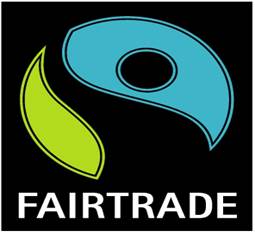 NB. They need to be brilliant as they are going on display in the front of school.You need to answer all the following questions in your factsheetFinding out about Fairtrade:When was Fairtrade set up?Who set it up?Why was it set up?What were the main aims?How many countries are involved in the Fairtrade family?How many different products are covered by the Fairtrade organisation? (UK and Globally)Fairtrade Case Study:Choose a specific Fairtrade product  (bananas/coffee/gold etc)Explain why Fairtrade needed to get involvedExplain how Fairtrade is helpingFairtrade & You:How many products in your household are Fairtrade?Does your family actively seek out Fairtrade products?If not, why not?How do you think the use of Fairtrade products could spread?Extension ExerciseIf you really want to push for the highest grades you could investigate whether Fairtrade products and the organisation has been criticised. Are they doing enough to help?